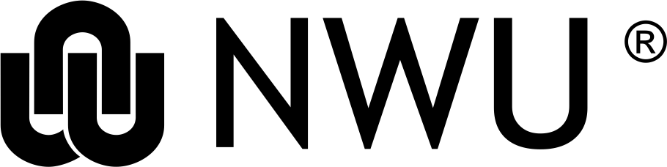 Centre for Teaching and LearningA proposed template to be adopted or amended by FacultiesINTERNAL and/or EXTERNAL MODERATOR’S REPORT FOR CONTINUOUS ASSESSMENT DURING REMOTE TEACHING (version 1.1)Note to assessors and moderators (abstract from General Academic Rules of the NWU)Road map to the structure of moderator’s reportINTERNAL/EXTERNAL MODERATION OF CONTINUOUS ASSESSMENTS1. Module information(To be completed by the internal examiner(s)/assessors)2. Supporting documents (to be completed by the internal and external moderator)I (the moderator) have received the following documents (please insert tick marks ✔) along with this document for internal and external moderation purposes:              3. Moderation of continuous assessment plan (Online and paper based modalities) 4. Moderator’s sign off and comments on continuous assessment of the moduleModerator’s comments or suggestionsModerators sign off INTERNAL/EXTERNAL MODERATION OF THE GRADING AND MARKING OF THE ASSESSMENTFaculties/schools/subject groups should consider the practicality of these criteria and adjust according to the nature of the assessment task(s) within the current emergency remote teaching circumstances. 1. Reliability and validity (complete AFTER a selection of marked assessments were moderated)2. Moderator’s sign off and comments on continuous assessment of the modulePlease comment on the quality of the marking and grading of the continuous assessments 3. Sign off for the marking and grading of continuous assessmentsThe assessors and moderators hereby acknowledge that they have seen and validated the continuous assessment opportunities.Do not type hereUndergraduatePostgraduate For every module there will be one (1) internal assessor and one (1) internal moderator.For every exit-level module there will be one (1) internal assessor, one (1) internal moderator, and one (1) external (second) moderator (external to the University).For each module there will be one (1) internal assessor and one (1) internal (first) moderator, as well as one (1) external (second) moderator (external to the University). SectionSection information to be completedSection to be completed by:Section to be completed by:Section to be completed by:PageSectionSection information to be completedAssessorInternal moderatorExternal moderatorPageCONTINUOUS ASSESSMENTCONTINUOUS ASSESSMENTCONTINUOUS ASSESSMENTCONTINUOUS ASSESSMENTCONTINUOUS ASSESSMENTCONTINUOUS ASSESSMENTA1Module information✔1A2Supporting documents: MOD document✔ or✔2Module assessment plan✔ or✔2Rubrics and marking schemes✔✔2A3Moderation of continuous assessment plan (Online and paper based modalities) ✔✔2A4Moderator’s comments and sign off ✔✔✔3 INTERNAL/EXTERNAL MODERATION OF THE GRADING AND MARKING OF THE ASSESSMENTMARKED ASSESSMENTS INTERNAL/EXTERNAL MODERATION OF THE GRADING AND MARKING OF THE ASSESSMENTMARKED ASSESSMENTS INTERNAL/EXTERNAL MODERATION OF THE GRADING AND MARKING OF THE ASSESSMENTMARKED ASSESSMENTS INTERNAL/EXTERNAL MODERATION OF THE GRADING AND MARKING OF THE ASSESSMENTMARKED ASSESSMENTS INTERNAL/EXTERNAL MODERATION OF THE GRADING AND MARKING OF THE ASSESSMENTMARKED ASSESSMENTS INTERNAL/EXTERNAL MODERATION OF THE GRADING AND MARKING OF THE ASSESSMENTMARKED ASSESSMENTSB1Reliability and validity of the marking process✔ or✔4B2Signatures✔✔✔4Module code and module name1st Internal assessor name:Number of continuous assessment opportunities:2nd Internal assessor name:NQF level: 57 Internal moderator name:NQF level: 5/68NQF level: 69External moderator name:NQF level: 6/7OtherExternal moderator name:Module credits:Internal moderatorExternal moderatorSupporting documents Assessment planAssessment planSupporting documents Documents included/received (✔ )Documents included/received (✔ ) Module overview document (MOD) and/or module study guideContinuous  assessments plan (including all assessments contributing to the final module mark) for online and/or paper based modalityRubrics or marking schemes for all assessment opportunities for online and/or paper based Internal moderatorInternal moderatorExternal moderatorExternal moderatorPlease answer the following questions by inserting a tick mark (✔) in the appropriate box.Please answer the following questions by inserting a tick mark (✔) in the appropriate box.Please answer the following questions by inserting a tick mark (✔) in the appropriate box.CompliantNon-compliantCompliantNon-complianta)The continuous assessment plan assesses the module outcomes as indicated in the Module Overview Document/study guideThe continuous assessment plan assesses the module outcomes as indicated in the Module Overview Document/study guideb)The weighting of the assessments is clearly indicated in the  continuous assessment planThe weighting of the assessments is clearly indicated in the  continuous assessment planc)The types of  assessment opportunities are suitable for a balanced continuous assessment when the assessment plan (in study guide) for the module is considered.The types of  assessment opportunities are suitable for a balanced continuous assessment when the assessment plan (in study guide) for the module is considered.d)The assessments assess knowledge and skills appropriate to the NQF level. (Appropriate balance between lower and higher-order thinking skills)The assessments assess knowledge and skills appropriate to the NQF level. (Appropriate balance between lower and higher-order thinking skills)NWU guidelinesNWU guidelinesNQF 5: 80% levels 1–3 and 20% levels 4–6NQF 6/7: 50% levels 1–3 and 50% levels 4–6NQF 5/6: 70% levels 1–3 and 30% levels 4–6NQF 7: 40% levels 1–3 and 60% levels 4–6NQF 6: 60% levels 1–3 and 40% levels 4–6NQF 8: 20% levels 1–3 and 80% levels 4–6e)Appropriate variations of assessments are used in the continuous assessment of the module to accommodate the diversity in students' learning needs, suitable to the discipline or subject and mode of delivery.Appropriate variations of assessments are used in the continuous assessment of the module to accommodate the diversity in students' learning needs, suitable to the discipline or subject and mode of delivery.f)The scoring is appropriate, clearly visible on the assessments, and the totals add up correctly.The scoring is appropriate, clearly visible on the assessments, and the totals add up correctly.g)The language (correctness of spelling, grammar, punctuation, translations, clarity of questions) of the assessments is appropriate.The language (correctness of spelling, grammar, punctuation, translations, clarity of questions) of the assessments is appropriate.h)The general impression of the care of the assessments (page layout, correct templates, numbering of questions, instructions, NWU logo(s), and quality of printing) is appropriate.The general impression of the care of the assessments (page layout, correct templates, numbering of questions, instructions, NWU logo(s), and quality of printing) is appropriate.i)The rubrics/marking memoranda are complete (suggested answers/assessment criteria for all questions and clear marks allocations and marking instructions are provided).The rubrics/marking memoranda are complete (suggested answers/assessment criteria for all questions and clear marks allocations and marking instructions are provided).j)The duration allowed for the completion of continuous assessment opportunities is appropriate (online).The duration allowed for the completion of continuous assessment opportunities is appropriate (online).Internal moderatorExternal moderatorTitle, name and surname:Signature:Date:Internal moderator :External moderator:Please answer the following questions by inserting a tick mark (✔ ) in the appropriate box.Please answer the following questions by inserting a tick mark (✔ ) in the appropriate box.Internal moderatorInternal moderatorExternal moderatorExternal moderatorAccuracy and fairness Accuracy and fairness CompliantNon-compliantCompliantNon-complianta)The marking was fair and accurate according to the expected skills levels, module and learning outcomes and marking memoranda.b)The marker(s) used the memorandum to their discretion and the marking was done in a consistent manner.c)The totals, percentages and marks were calculated correctly.d)Particular attention was given to borderline cases (Less than 40%, 50% and 75%).e)Number of assessments moderated (number out of total scripts)		/		///Internal moderatorExternal moderatorTitle, name and surname:Signature:Date:Internal moderator :External moderator: